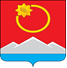 АДМИНИСТРАЦИЯ ТЕНЬКИНСКОГО ГОРОДСКОГО ОКРУГАМАГАДАНСКОЙ ОБЛАСТИР А С П О Р Я Ж Е Н И Е      28.05.2019 № 146-ра                 п. Усть-ОмчугОб утверждении состава комиссии по приемке оздоровительных лагерей с дневным пребыванием детей на территории Тенькинского городского округа Руководствуясь постановлением администрации Тенькинского городского округа Магаданской области  от 25.04.2017 года № 155-па «О реализации муниципальной программы «Организация и обеспечение отдыха и оздоровления детей в Тенькинском городском округе Магаданской области» в 2019 году, утвердить:1. Положение о межведомственной комиссии по приемке оздоровительных лагерей с дневным пребыванием детей на территории Тенькинского городского округа (приложение № 1).2. Состав комиссии  по приемке оздоровительных учреждений, расположенных на территории Тенькинского городского округа  (приложение № 2).3. График приемки летних оздоровительных учреждений с дневным пребыванием детей в Тенькинском городском округе (приложение № 3).4. Типовую форму акта приемки оздоровительного учреждения с дневным пребыванием на базе образовательных учреждений         (приложение   № 4).5. Контроль за выполнением настоящего распоряжения оставляю за собой.6. Настоящее распоряжение подлежит официальному опубликованию (обнародованию). И. о. главы  Тенькинского городского округа                               Л. В. ЯковлеваПоложение о межведомственной комиссии по приемке организаций отдыха и оздоровления на территории Тенькинского городского округа Магаданской областиОбщие положения1.1. Комиссия по приемке организаций отдыха детей и их оздоровления формируется с целью определения готовности лагерей  с дневным пребыванием детей к функционированию в летний период, вынесения заключения и разрешения на их открытие.1.2. Состав комиссии утверждается распоряжением администрацией Тенькинского городского округа. Председателем комиссии является и.о. главы Тенькинского городского округа  Магаданской области. 1.3. В состав комиссии  входят представители организаций Тенькинского городского округа, заинтересованных в качественной подготовке и организации летней оздоровительной кампании:-   и.о. главы  Тенькинского городского округа;- руководитель управления образования и молодежной политики администрации Тенькинского городского округа;- и.о. начальника отделения по надзорной деятельности по Тенькинскому району УНД ГУ МЧС России Магаданской области;-   начальник отдела  ГО и ЧС администрации Тенькинского городского округа;-  начальник ОВО по Тенькинскому району-филиала ФГКУ (ОВО ВНГ России по Магаданской области);- начальник отделения МВД РФ по Тенькинскому району  Магаданской области (по согласованию).1.4. В своей деятельности комиссия руководствуется федеральными законами,   постановлениями   Правительства     Российской   Федерации, Правительства Магаданской области, постановлениями и распоряжениями администрации  Тенькинского городского округа, санитарными правилами и нормами, инструкциями по противопожарной безопасности, другими нормативными правовыми актами и настоящим положением.
         1.5.  Основными задачами комиссии являются:          - осуществление контроля за созданием условий, обеспечивающих жизнедеятельность лагеря и безопасности  детей в период пребывания в лагере;
         - проверка выполнения предписаний органов государственного контроля и надзора;-   определение качества реализуемых программ деятельности лагеря и соответствие форм, методов и средств при проведении смены возрасту, интересам и потребностям детей.II. Компетенция комиссии2.1. Проводит всестороннюю оценку лагеря, в том числе территории, зданий, технических и инженерных сооружений на предмет готовности к открытию.2.2. Проверяет документацию, подтверждающую готовность лагеря к открытию, в том числе заключение органов государственного надзора и контроля, штатное расписание, документы о готовности источников водоснабжения, технологического и холодильного оборудования на пищеблоке, договоры на поставку продуктов питания, вывоз отходов, смену белья. 2.3. Оценивает наличие и содержание досуговых программ деятельности лагеря, их соответствие возрастным и индивидуальным особенностями детей.          2.4. Проверяет уровень планируемой оздоровительной работы: спортивно-массовой, медобслуживания, профилактический учет состояния здоровья детей.2.5. Вносит предложения по устранению выявленных замечаний, определяет сроки  устранения.2.6. По результатам проверки составляется акт приемки, который подписывается всеми членами комиссии.2.7.  Комиссия дает заключение о готовности лагеря,  либо в случае его неготовности определяет дату повторной приемки.         2.8. Заключение о готовности лагеря подписывает председатель комиссии на основании заключения комиссии.          2.9. Приемка лагеря проводится не позднее чем за 3 дня до начала открытия  летнего оздоровительного лагеря с дневным пребыванием детей.
__________________________
Состав комиссии по приемке оздоровительных учреждений, расположенных на территории Тенькинского городского округа Магаданской областиЧлены комиссии:___________________График приемки летних оздоровительных учреждений с дневнымпребыванием детей в Тенькинском городском округеМБОУ «СОШ в пос. Усть – Омчуг»:-  30  мая  2019  года МБОУ «СОШ в п. Омчак»: - 31  мая  2019  года _________________________АКТ приёма организации отдыха и оздоровления детей______________________________________________________________________(наименование организации отдыха и оздоровления детей (ведомственная принадлежность)_______________________________________________________________________(место нахождения)Комиссия в составе:Председатель комиссии ________________________________________________.                                         (ФИО, должность)Заместитель председателя комиссии  _____________________________________.                                             (ФИО, должность)Члены комиссии:___________________________________________________________________________________________________________________________________________________________________________________________________________________________________________________________________________________________________________________________________________Комиссия произвела приём _____________________________________________.(наименование организации отдыха и оздоровления детей)Учреждение функционирует с ________________________________________года.Вместимость в 1 смену____________________________________________.Планируемое количество смен, планируемые сроки заездов детей_______________.Наличие документа, выданного Управлением Роспотребнадзора по Магаданской области или его территориальными отделами в районах_______________________.                                                                                                                                     (дата и номер письма)Наличие подъездных путей их состояние и пригодность к использованию_______________________________________________________________________________Столовая рассчитана на _______посадочных мест. На одно посадочное место _____ м2.Питание организовано в _______смену (ы).Кухня укомплектована ___________________________________________________(указывается основное оборудование, количество комплектов посуды, количество работников)______________________________________________________________________________________________________________________________________________.Имеются _______________________________________________________________(указываются вспомогательные помещения, готовность к эксплуатации)______________________________________________________________________________________________________________________________________________.Водоснабжение ________________________________________________________________________________________________________________________________________________________________________________________________________________________________________________________________________________________________________________________________________________________________________________________________________________________________________(наличие санитарно-эпидемиологического заключения на источник водоснабжения, как осуществляется горячее водоснабжение, кем и когда проведена профилактическая дезинфекция трубопроводов хозяйственного и питьевого водоснабжения, организация питьевого режима, результат лабораторных исследований питьевой воды на микробиологические, санитарно-химические и радиологические исследования, результаты исследования питьевой воды из разводящей сети на микробиологические и санитарно-химические показатели, наличие резервных запасов водоснабжения)Продукты питания хранятся______________________________________________(наличие складского помещения и холодильного оборудования, достаточных по объему для хранения продуктов, и оборудованных термометрами, подтоварниками)Для организации подвоза продуктов имеется ________________________________(указывается транспорт, при его отсутствии указываются наименование поставщика продукции, номер и дата контракта/договора поставки)Помещения медицинского назначения _____________________________________(состав, площадь, состояние готовности, наличие медоборудования, укомплектованность аптечки, наличие санитарно-эпидемиологического заключения и лицензии на медицинскую деятельность)_____________________________________________________________________.Душевые______________________________________________________________.(исправность сантехнического оборудования)Комнаты личной гигиены _____________________________________________.                                            (исправность сантехнического оборудования)Туалетные комнаты/надворные постройки________________________________.                         (исправность сантехнического оборудования или санитарное состояние надворного туалета)Освещение помещений и территории ____________________________________.                                                                    (имеется ли резервный источник питания)Обеспеченность жестким инвентарем ____________________________________.Обеспеченность мягким инвентарем ________________________________________(справка о проведении камерной обработки мягкого инвентаря (только для палаточного лагеря), договор на стирку постельного белья, обеспеченность  моющими и дезинфицирующими средствами)_____________________________________________________________________.(перечень, размеры, количество комплектов постельных принадлежностей и полотенец из расчета на 1 ребенка)Организация купания детей _______________________________________________(наличие бассейна или водоема, наличие санитарно-эпидемиологического заключения на использование водоема для купания, результаты лабораторных исследований воды бассейна, наличие в штате инструктора по плаванию)Состояние территории _______________________________________________.(площадь территории, состояние ограждения, договор на оказание услуг по утилизации и вывозу ТКО, ЖКО, договор и акт выполненных работ по проведению обработки территории против клещей, грызунов, документ об эффективности проведенных обработок)Лагерь обеспечен ___________________________________________________.(указывается инвентарь, в т.ч. для занятий, кружков)Укомплектованность штатами ___________________________________________                                                       (дата утверждения штатного расписания, указать наличие справок об отсутствии и (или) наличии судимости, дата проведения гигиенического обучения и аттестации персонала, наличие в штате медицинского работника)____________________________________________________________________(указать наличие надлежаще оформленных медкнижек у сотрудников, наличие сведений о вакцинации против дезинтерии и обследовании на кишечные инфекции вирусной этиологии)Количество  воспитателей _______, помощников воспитателей ________________, инструкторов по физической культуре  ______, педагогов дополнительного образования ______, АУП ________, и т.д. _______,  персонала пищеблока ______, поваров _______, мойщиц посуды_____, рабочих ______, медицинского персонала (врач, медсестра) ______Гигиенические требования к режиму дня, наличие в режиме оздоровительных мероприятий (режим дня прилагается)___________________________________________________________________________________________________________Спортивно-оздоровительные мероприятия на базе стадиона, спортивных сооружений организации отдыха и оздоровления детей и (или) спортзала образовательной организации (нужное подчеркнуть) Надежность закрепления конструкций, имеющихся на участке организации отдыха и оздоровления детей, плоскостных физкультурно-оздоровительных и спортивных сооружений, гладкости поверхностей, гарантирующих безопасность при эксплуатации ___________________________________________________________(дата проведения проверки, номер акта)Инструктаж по технике безопасности с сотрудниками проведен _______________________________________________________________________________________                                                          (дата, ФИО, должность инструктирующего)Инструктаж о действиях в случае возникновения ЧС и угрозы террористического акта, в том числе при обнаружении предмета, похожего на взрывное устройство и при поступлении сообщения о заложенном взрывном устройстве проведен ____________________________________________________________________.Наличие документации по организации деятельности организации отдыха и оздоровления детей:приказ об организации летней оздоровительной компании по учреждению (дата, №) _______________________________________________________________приказы: - о назначении ответственных за пожарную безопасность (дата, №) ___________________________________________________________________- об охране жизни и здоровья детей во время летней      оздоровительной кампании (дата, №) ___________________________________________________- о распределении обязанностей по охране труда, обеспечению безопасных условий оздоровительно-образовательного процесса (дата, №) _________________- об утверждении должностных инструкций руководителей, педагогов, персонала на период летней оздоровительной компании (дата, №) ____________- об утверждении обязанностей работников по охране труда (дата, №) __________________________________________________________________наличие заключений органов Роспотребнадзора и Госпожнадзора (дата, №) ___________________________________________________________________наличие журналов инструктажей (вводного, на рабочем месте, противопожарного, при организации общественно-полезного, производительного труда) (дата, №)  _____________________________________________________наличие актов испытаний гимнастических снарядов, спортинвентаря и спортивного оборудования (дата, №) ____________________________________наличие актов о наличии и исправности оборудования и систем противопожарной защиты:- автоматической пожарной сигнализации______________________________; - системы оповещения и управления эвакуацией людей___________________;- внутреннего и наружного противопожарного водоснабжения (акт проверки работоспособности пожарных кранов организацией имеющей лицензию (при наличии внутренних пожарных кранов и гидранта)__________________________;- наличие указателя   наружного противопожарного водоснабжения (справка о наличии указателя)____________________________________________________;  - первичные средства пожаротушения (справка о наличии огнетушителей, типа, количества и даты выпуска (перезарядки) огнетушителей)_____________________;наличие планов эвакуации людей при пожаре_________________________;наличие актов проведении огнезащитной обработки конструкций (при наличии конструкций требующих огнезащитной обработки) (дата, №) ________________.____________________________________________________наличие программы деятельности, плана работы  на  период летней   оздоровительной    кампании ____________________________________________________________________Укомплектованность средствами пожаротушения _________________________________________________________________________________________________________________________________________________________________________________________________________________________________________________________________________________________________________________________________________________________________________________________________________________________________________.(наличие первичных средств пожаротушения, наличие и исправность автоматической пожарной сигнализации, наличие вывода сигнала автоматической пожарной сигнализации на пульт связи пожарных подразделений, договор на обслуживание, наличие и исправность наружного противопожарного водоснабжения, соответствие путей эвакуации требованиям нормативных документов, соответствие монтажа и эксплуатации электрических сетей и электроустановок требованиям нормативных документов по электроэнергетике).Наличие у руководителей, инженерно-технического персонала, лиц, ответственных за пожарную безопасность, лиц, имеющих право проводить противопожарный инструктаж, работников организации квалификационныхудостоверений  пообучению мерам пожарной безопасности (занятий по программе пожарно-технического минимума, противопожарного инструктажа) __________________Наличие физической охраны ___________________________________________                                                                        (указать кем осуществляется  квалифицированная охрана)Наличие телефонной связи_____________________________________________________                                                                        (указать вид связи)Наличие ограждения по периметру территории, обеспечение ограничения въезда автотранспорта на территорию учреждения _________________________________.Целостность периметрального ограждения_________________________________Наличие тревожной сигнализации_________________________________________Наличие охранной сигнализации __________________________________________Наличие внешнего видеонаблюдения______________________________________          - количество камер _________________________________________________          -  из них в рабочем состоянии ________________________________________ Наличие внутреннего видеонаблюдения___________________________________           - количество камер _________________________________________________          -  из них в рабочем состоянии ________________________________________ Наличие страховки от несчастного случая ________________________________.                                                                                      (наименование страховой компании, реквизиты договора)Заключение комиссии:К приёму детей на летний период _________года _____________________________________________________________________________________________                                                          (наименование организации отдыха и оздоровления детей) готов.Председатель комиссии _________________________________________________		(подпись)			  (расшифровка подписи)Заместитель председателя комиссии ____________________________________________________________________  (подпись)	             (расшифровка подписи)Члены комиссии: _______________________________________________________________________(должность) 	(подпись) 	(расшифровка подписи)_______________________________________________________________________(должность) 	(подпись) 	(расшифровка подписи)_______________________________________________________________________(должность) 	(подпись) 	(расшифровка подписи)_______________________________________________________________________(должность) 	(подпись) 	(расшифровка подписи)_______________________________________________________________________(должность) 	(подпись) 	(расшифровка подписи)_______________________________________________________________________(должность) 	(подпись) 	(расшифровка подписи)_____________________________Приложение № 1к распоряжению администрацииТенькинского городского округаМагаданской областиот 28.05.2019 № 146-раПриложение № 2к распоряжению администрацииТенькинского городского округаМагаданской областиот 28.05.2019 № 146-раЯковлева Лариса Викторовна  -и. о. главы  Тенькинского городского округа, председатель комиссии;Беденко Ирина Евгеньевна-руководитель  управления образования и молодежной политики администрации Тенькинского городского округаБарабанова Ольга Геннадьевна-и. о. начальника отделения надзорной деятельности по Тенькинскому району УНД ГУ МЧС России по Магаданской области;Пшеничнов Роман  Викторович-начальник отдела по делам ГО и ЧС администрации Тенькинского городского округа;Гуторов  Николай  Иванович -начальник ОВО по Тенькинскому району филиала   ФГКУ (ОВО ВНГ России по Магаданской области);Васильева Галина Валентиновна -старший инспектор ПДН Отд. МВД России по Тенькинскому району Магаданской области.Приложение № 3к распоряжению администрации Тенькинского городского округаМагаданской областиот 28.05.2019  № 146-раПриложение № 4к распоряжению администрации Тенькинского городского округаМагаданской областиот 28.05.2019  № 146-ра